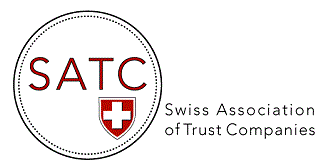 AGENDA 2022Events & WebinarsDATETOPIC4-5 May 2022Presence at the STEP Alpine Conference, Interlaken (as exhibitor)17 May 202215th AGM of SATC, Zunfthaus zur Zimmerleuten, Zurich31 August 2022Webinar on Cyber Security and Cyber Resilience (ZOOM)With the collaboration of the NCSC and the Swiss FS-CSC27 September 2022Webinar on Digital Solutions for the secure storage/sharing of documents (ZOOM) (Presentation of "My Swiss Keeper”)29 September 2022Trust Accounting & Editing Seminar organized & held in conjunction with STEP (in Zurich)6 October 2022Webinar - The UK Trust Register and Register of Overseas Entities: top tips for any trust with a UK connection (ZOOM) With the collaboration of Macfarlanes LLP15 November 202215th EGM of SATC – by video conference (ZOOM)